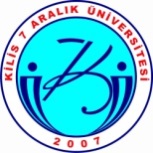 T.C.KİLİS 7 ARALIK ÜNİVERSİTESİİKTİSADİ VE İDARİ BİLİMLER FAKÜLTESİGÖREV TANIMI FORMUT.C.KİLİS 7 ARALIK ÜNİVERSİTESİİKTİSADİ VE İDARİ BİLİMLER FAKÜLTESİGÖREV TANIMI FORMU  Görevi  Görevi  GöreviBÖLÜM BAŞKANIBÖLÜM BAŞKANIA-A-A-SORUMLULUKLARSORUMLULUKLAR01-01-01-Bölümün her düzeyde eğitim - öğretim ve araştırmalarından ve bölümeait her türlü faaliyetin düzenli ve verimli bir şekilde yürütülmesinden sorumludur.Bölümün her düzeyde eğitim - öğretim ve araştırmalarından ve bölümeait her türlü faaliyetin düzenli ve verimli bir şekilde yürütülmesinden sorumludur.02-02-02-Bölüm, bölüm başkanı tarafından yönetilir.Bölüm, bölüm başkanı tarafından yönetilir.